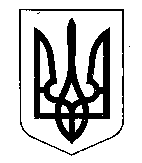 МОЛОЧАНСЬКА МІСЬКА РАДАвосьмого  скликаннядвадцята позачергова сесіяР І Ш Е Н Н Я від 17.02.2022                            м. Молочанськ		                     	№ 1Про затвердження Стратегії розвитку Молочанської міської територіальної громади на 2021-2027 рокиКеруючись п. 22 ч. 1 ст. 26, ч. 1 ст. 59 Закону України «Про місцеве самоврядування в Україні» розглянувши Стратегію розвитку Молочанської міської територіальної громади на 2021-2027 роки, розроблену робочою групою з розробки Стратегії розвитку Молочанської міської територіальної громади, створеною відповідно до розпорядження міського голови від 28.05.2021№ 209 «Про робочу групу з розробки Стратегії розвитку Молочанської міської територіальної громади на 2021-2027 роки», відповідно до Державної стратегії регіонального розвитку на 2021-2027 роки, затвердженої постановою Кабінету Міністрів України від 05.08.2020 № 695 «Про затвердження Державної стратегії регіонального розвитку на 2021-2027 роки», Стратегії регіонального розвитку Запорізької області на період до 2027 року, затвердженої рішенням Запорізької обласної ради від 12.12.2019 № 134 та з метою забезпечення сталого економічного та соціального розвитку Молочанської міської територіально громади , Молочанська міська радаВИРІШИЛА:1. Затвердити Стратегію розвитку Молочанської міської  територіальної громади на 2021-2027 роки (додається).2. Структурним підрозділам Молочанської міської ради, підприємствам, установам та організаціям усіх форм власності, громадським організаціям, розташованим на території громади, враховувати основні положення Стратегії при розробці бюджету, плану соціально-економічного розвитку громади та щорічних програм.3. Відділу містобудування, архітектури, розвитку інфраструктури та інвестицій Молочанської міської ради забезпечити оприлюднення Стратегії розвитку Молочанської міської територіальної громади на 2021-2027 роки на офіційному веб-сайті Молочанської міської  ради протягом 10  робочих днів з дня набуття чинності цього рішення.4. Контроль за виконанням рішення покласти на постійні комісії міської ради.Міський голова                                                                                 Ірина ЛИПКА     